计量内校员培训登记表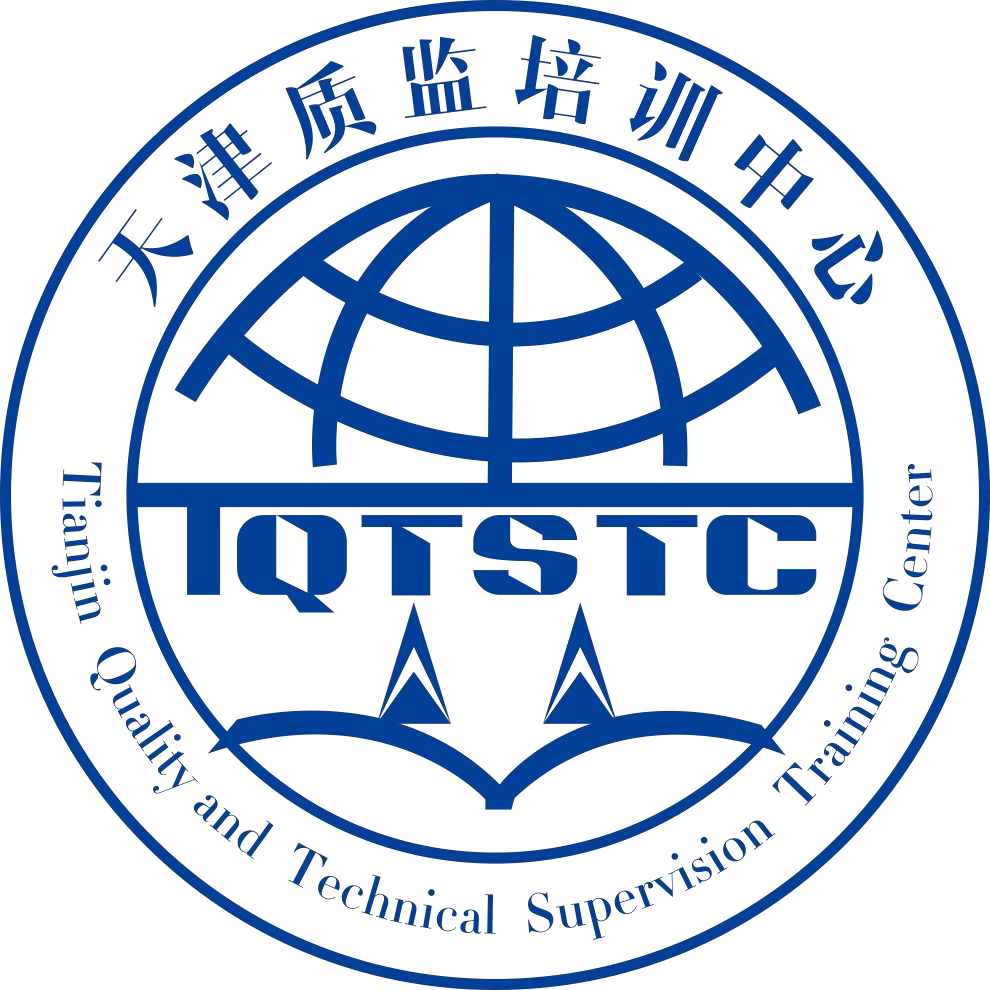 姓名身份证号码照片文化程度职称性别照片工作单位照片单位地址手机联系人及电话电子邮箱计量专业从事检验年限从事检验年限涉及该计量专业的名称及规程号：涉及该计量专业的名称及规程号：涉及该计量专业的名称及规程号：涉及该计量专业的名称及规程号：涉及该计量专业的名称及规程号：涉及该计量专业的名称及规程号：涉及该计量专业的名称及规程号：涉及该计量专业的名称及规程号：工作简历工作单位意见（公章）年	月	日（公章）年	月	日（公章）年	月	日（公章）年	月	日（公章）年	月	日（公章）年	月	日（公章）年	月	日需要资料1、身份证复印件1张1、身份证复印件1张1、身份证复印件1张1、身份证复印件1张1、身份证复印件1张1、身份证复印件1张1、身份证复印件1张需要资料2、本人近期一寸免冠彩照1张2、本人近期一寸免冠彩照1张2、本人近期一寸免冠彩照1张2、本人近期一寸免冠彩照1张2、本人近期一寸免冠彩照1张2、本人近期一寸免冠彩照1张2、本人近期一寸免冠彩照1张